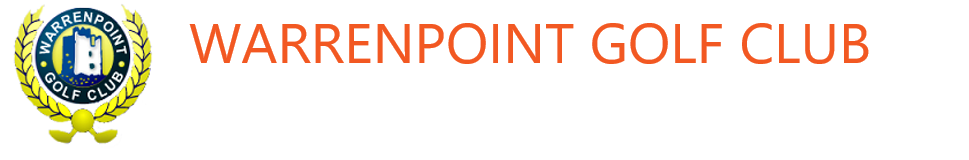 Ladies Competition ResultsFlynn Cup & PGA TankardSponsored by Digney Financial PlanningDate:  Tuesday 04/04/23Overall WinnerAnne Keenan39 pointsSection A WinnerJune McEvoy (from Maureen Grant) 37 pointsSection A Runner UpMaureen Grant37 pointsSection B WinnerLinda Parr35 pointsSection B Runner UpSheila Carr (from Teresa Murphy)34 pointsSection C WinnerGeraldine O’Neill38 pointsSection C Runner UpMargarete McAlinden36 points9 Hole WinnerJoan McVeigh